[ а р а р                                                                     ПОСТАНОВЛЕНИЕ10 сентябрь  2019- й.                          № 52                 10 сентября  2019 г.О признании адреса присвоенным.Руководствуясь Федеральным законом от 06.10.2003 № 131-ФЗ "Об общих принципах организации местного самоуправления в Российской Федерации", Федеральным законом от 28.12.2013 № 443-ФЗ "О федеральной информационной адресной системе и о внесении изменений в Федеральный закон "Об общих принципах организации местного самоуправления в Российской Федерации", Постановление Правительства РФ от 22.05.2015 № 492 "О составе сведений об адресах, размещаемых в государственном адресном реестре, порядке межведомственного информационного взаимодействия при ведении государственного адресного реестра, о внесении изменений и признании утратившими силу некоторых актов Правительства Российской Федерации", ПОСТАНОВЛЯЮ:1. Признать присвоенными следующие адреса:-  Адрес жилого дома с кадастровым номером 02:51:150401:142 – 452227, Российская Федерация, Республика Башкортостан, Чекмагушевский муниципальный район, Сельское поселение Юмашевский сельсовет, село Караталово, улица Молодежная, дом 1;-  Адрес жилого дома с кадастровым номером 02:51:150401:171 – 452227, Российская Федерация, Республика Башкортостан, Чекмагушевский муниципальный район, Сельское поселение Юмашевский сельсовет, село Караталово, улица Молодежная, дом 2;-  Адрес жилого дома с кадастровым номером 02:51:150401:179 – 452227, Российская Федерация, Республика Башкортостан, Чекмагушевский муниципальный район, Сельское поселение Юмашевский сельсовет, село Караталово, улица Молодежная, дом 3;-  Адрес жилого дома с кадастровым номером 02:51:150401:124 – 452227, Российская Федерация, Республика Башкортостан, Чекмагушевский муниципальный район, Сельское поселение Юмашевский сельсовет, село Караталово, улица Молодежная, дом 4;-  Адрес жилого дома с кадастровым номером 02:51:150401:176 – 452227, Российская Федерация, Республика Башкортостан, Чекмагушевский муниципальный район, Сельское поселение Юмашевский сельсовет, село Караталово, улица Молодежная, дом 7;-  Адрес жилого дома с кадастровым номером 02:51:150401:153 – 452227, Российская Федерация, Республика Башкортостан, Чекмагушевский муниципальный район, Сельское поселение Юмашевский сельсовет, село Караталово, улица Молодежная, дом 8;-  Адрес жилого дома с кадастровым номером 02:51:150401:154 – 452227, Российская Федерация, Республика Башкортостан, Чекмагушевский муниципальный район, Сельское поселение Юмашевский сельсовет, село Караталово, улица Молодежная, дом 9;-  Адрес жилого дома с кадастровым номером 02:51:150401:165 – 452227, Российская Федерация, Республика Башкортостан, Чекмагушевский муниципальный район, Сельское поселение Юмашевский сельсовет, село Караталово, улица Молодежная, дом 10;-  Адрес жилого дома с кадастровым номером 02:51:150401:155 – 452227, Российская Федерация, Республика Башкортостан, Чекмагушевский муниципальный район, Сельское поселение Юмашевский сельсовет, село Караталово, улица Молодежная, дом 11;-  Адрес жилого дома с кадастровым номером 02:51:150401:127 – 452227, Российская Федерация, Республика Башкортостан, Чекмагушевский муниципальный район, Сельское поселение Юмашевский сельсовет, село Караталово, улица Молодежная, дом 12;-  Адрес жилого дома с кадастровым номером 02:51:150401:189 – 452227, Российская Федерация, Республика Башкортостан, Чекмагушевский муниципальный район, Сельское поселение Юмашевский сельсовет, село Караталово, улица Молодежная, дом 13;-  Адрес жилого дома с кадастровым номером 02:51:150401:181 – 452227, Российская Федерация, Республика Башкортостан, Чекмагушевский муниципальный район, Сельское поселение Юмашевский сельсовет, село Караталово, улица Молодежная, дом 14;-  Адрес жилого дома с кадастровым номером 02:51:150401:119 – 452227, Российская Федерация, Республика Башкортостан, Чекмагушевский муниципальный район, Сельское поселение Юмашевский сельсовет, село Караталово, улица Молодежная, дом 15;-  Адрес жилого дома с кадастровым номером 02:51:150401:167 – 452227, Российская Федерация, Республика Башкортостан, Чекмагушевский муниципальный район, Сельское поселение Юмашевский сельсовет, село Караталово, улица Молодежная, дом 18;-  Адрес жилого дома с кадастровым номером 02:51:150401:135 – 452227, Российская Федерация, Республика Башкортостан, Чекмагушевский муниципальный район, Сельское поселение Юмашевский сельсовет, село Караталово, улица Молодежная, дом 19;-  Адрес жилого дома с кадастровым номером 02:51:150401:128 – 452227, Российская Федерация, Республика Башкортостан, Чекмагушевский муниципальный район, Сельское поселение Юмашевский сельсовет, село Караталово, улица Молодежная, дом 20;-  Адрес жилого дома с кадастровым номером 02:51:150401:120 – 452227, Российская Федерация, Республика Башкортостан, Чекмагушевский муниципальный район, Сельское поселение Юмашевский сельсовет, село Караталово, улица Молодежная, дом 21;-  Адрес жилого дома с кадастровым номером 02:51:150401:129 – 452227, Российская Федерация, Республика Башкортостан, Чекмагушевский муниципальный район, Сельское поселение Юмашевский сельсовет, село Караталово, улица Молодежная, дом 22;-  Адрес жилого дома с кадастровым номером 02:51:150401:164 – 452227, Российская Федерация, Республика Башкортостан, Чекмагушевский муниципальный район, Сельское поселение Юмашевский сельсовет, село Караталово, улица Молодежная, дом 24;-  Адрес жилого дома с кадастровым номером 02:51:150401:168 – 452227, Российская Федерация, Республика Башкортостан, Чекмагушевский муниципальный район, Сельское поселение Юмашевский сельсовет, село Караталово, улица Молодежная, дом 26;-  Адрес жилого дома с кадастровым номером 02:51:150401:152 – 452227, Российская Федерация, Республика Башкортостан, Чекмагушевский муниципальный район, Сельское поселение Юмашевский сельсовет, село Караталово, улица Молодежная, дом 27;-  Адрес жилого дома с кадастровым номером 02:51:150401:156 – 452227, Российская Федерация, Республика Башкортостан, Чекмагушевский муниципальный район, Сельское поселение Юмашевский сельсовет, село Караталово, улица Молодежная, дом 29;-  Адрес жилого дома с кадастровым номером 02:51:150401:172 – 452227, Российская Федерация, Республика Башкортостан, Чекмагушевский муниципальный район, Сельское поселение Юмашевский сельсовет, село Караталово, улица Молодежная, дом 30;-  Адрес жилого дома с кадастровым номером 02:51:150401:137 – 452227, Российская Федерация, Республика Башкортостан, Чекмагушевский муниципальный район, Сельское поселение Юмашевский сельсовет, село Караталово, улица Молодежная, дом 31;-  Адрес жилого дома с кадастровым номером 02:51:150401:162 – 452227, Российская Федерация, Республика Башкортостан, Чекмагушевский муниципальный район, Сельское поселение Юмашевский сельсовет, село Караталово, улица Молодежная, дом 32;-  Адрес жилого дома с кадастровым номером 02:51:150401:138 – 452227, Российская Федерация, Республика Башкортостан, Чекмагушевский муниципальный район, Сельское поселение Юмашевский сельсовет, село Караталово, улица Молодежная, дом 33;-  Адрес жилого дома с кадастровым номером 02:51:150401:132 – 452227, Российская Федерация, Республика Башкортостан, Чекмагушевский муниципальный район, Сельское поселение Юмашевский сельсовет, село Караталово, улица Молодежная, дом 34;-  Адрес жилого дома с кадастровым номером 02:51:150401:150 – 452227, Российская Федерация, Республика Башкортостан, Чекмагушевский муниципальный район, Сельское поселение Юмашевский сельсовет, село Караталово, улица Молодежная, дом 36;-  Адрес жилого дома с кадастровым номером 02:51:150401:166 – 452227, Российская Федерация, Республика Башкортостан, Чекмагушевский муниципальный район, Сельское поселение Юмашевский сельсовет, село Караталово, улица Молодежная, дом 37;-  Адрес жилого дома с кадастровым номером 02:51:150401:166 – 452227, Российская Федерация, Республика Башкортостан, Чекмагушевский муниципальный район, Сельское поселение Юмашевский сельсовет, село Караталово, улица Молодежная, дом 38;-  Адрес жилого дома с кадастровым номером 02:51:150401:136 – 452227, Российская Федерация, Республика Башкортостан, Чекмагушевский муниципальный район, Сельское поселение Юмашевский сельсовет, село Караталово, улица Молодежная, дом 39;-  Адрес жилого дома с кадастровым номером 02:51:150401:187 – 452227, Российская Федерация, Республика Башкортостан, Чекмагушевский муниципальный район, Сельское поселение Юмашевский сельсовет, село Караталово, улица Молодежная, дом 40;-  Адрес жилого дома с кадастровым номером 02:51:150401:158 – 452227, Российская Федерация, Республика Башкортостан, Чекмагушевский муниципальный район, Сельское поселение Юмашевский сельсовет, село Караталово, улица Молодежная, дом 41;-  Адрес жилого дома с кадастровым номером 02:51:150401:183 – 452227, Российская Федерация, Республика Башкортостан, Чекмагушевский муниципальный район, Сельское поселение Юмашевский сельсовет, село Караталово, улица Молодежная, дом 42;-  Адрес жилого дома с кадастровым номером 02:51:150401:151 – 452227, Российская Федерация, Республика Башкортостан, Чекмагушевский муниципальный район, Сельское поселение Юмашевский сельсовет, село Караталово, улица Молодежная, дом 43;-  Адрес жилого дома с кадастровым номером 02:51:150401:139 – 452227, Российская Федерация, Республика Башкортостан, Чекмагушевский муниципальный район, Сельское поселение Юмашевский сельсовет, село Караталово, улица Молодежная, дом 44;-  Адрес жилого дома с кадастровым номером 02:51:150401:139 – 452227, Российская Федерация, Республика Башкортостан, Чекмагушевский муниципальный район, Сельское поселение Юмашевский сельсовет, село Караталово, улица Молодежная, дом 45;-  Адрес жилого дома с кадастровым номером 02:51:150401:182 – 452227, Российская Федерация, Республика Башкортостан, Чекмагушевский муниципальный район, Сельское поселение Юмашевский сельсовет, село Караталово, улица Молодежная, дом 46;-  Адрес жилого дома с кадастровым номером 02:51:150401:131 – 452227, Российская Федерация, Республика Башкортостан, Чекмагушевский муниципальный район, Сельское поселение Юмашевский сельсовет, село Караталово, улица Молодежная, дом 47;-  Адрес жилого дома с кадастровым номером 02:51:150401:140 – 452227, Российская Федерация, Республика Башкортостан, Чекмагушевский муниципальный район, Сельское поселение Юмашевский сельсовет, село Караталово, улица Молодежная, дом 48;-  Адрес жилого дома с кадастровым номером 02:51:150401:130 – 452227, Российская Федерация, Республика Башкортостан, Чекмагушевский муниципальный район, Сельское поселение Юмашевский сельсовет, село Караталово, улица Молодежная, дом 51;-  Адрес нежилого здания с кадастровым номером 02:51:150401:170 – 452227, Российская Федерация, Республика Башкортостан, Чекмагушевский муниципальный район, Сельское поселение Юмашевский сельсовет, село Караталово, улица Молодежная, здание 52;-  Адрес жилого дома с кадастровым номером 02:51:150401:188 – 452227, Российская Федерация, Республика Башкортостан, Чекмагушевский муниципальный район, Сельское поселение Юмашевский сельсовет, село Караталово, улица Молодежная, дом 53;-  Адрес жилого дома с кадастровым номером 02:51:150401:160 – 452227, Российская Федерация, Республика Башкортостан, Чекмагушевский муниципальный район, Сельское поселение Юмашевский сельсовет, село Караталово, улица Молодежная, дом 54;-  Адрес жилого дома с кадастровым номером 02:51:150401:141 – 452227, Российская Федерация, Республика Башкортостан, Чекмагушевский муниципальный район, Сельское поселение Юмашевский сельсовет, село Караталово, улица Молодежная, дом 55;-  Адрес жилого дома с кадастровым номером 02:51:150401:126 – 452227, Российская Федерация, Республика Башкортостан, Чекмагушевский муниципальный район, Сельское поселение Юмашевский сельсовет, село Караталово, улица Молодежная, дом 57;-  Адрес жилого дома с кадастровым номером 02:51:150401:113 – 452227, Российская Федерация, Республика Башкортостан, Чекмагушевский муниципальный район, Сельское поселение Юмашевский сельсовет, село Караталово, улица Молодежная, дом 58;-  Адрес жилого дома с кадастровым номером 02:51:150401:185 – 452227, Российская Федерация, Республика Башкортостан, Чекмагушевский муниципальный район, Сельское поселение Юмашевский сельсовет, село Караталово, улица Молодежная, дом 59;-  Адрес жилого дома с кадастровым номером 02:51:150401:115 – 452227, Российская Федерация, Республика Башкортостан, Чекмагушевский муниципальный район, Сельское поселение Юмашевский сельсовет, село Караталово, улица Молодежная, дом 60;-  Адрес жилого дома с кадастровым номером 02:51:150401:121 – 452227, Российская Федерация, Республика Башкортостан, Чекмагушевский муниципальный район, Сельское поселение Юмашевский сельсовет, село Караталово, улица Молодежная, дом 61;-  Адрес жилого дома с кадастровым номером 02:51:150401:116 – 452227, Российская Федерация, Республика Башкортостан, Чекмагушевский муниципальный район, Сельское поселение Юмашевский сельсовет, село Караталово, улица Молодежная, дом 62;-  Адрес жилого дома с кадастровым номером 02:51:150401:175 – 452227, Российская Федерация, Республика Башкортостан, Чекмагушевский муниципальный район, Сельское поселение Юмашевский сельсовет, село Караталово, улица Молодежная, дом 63;-  Адрес жилого дома с кадастровым номером 02:51:150401:163 – 452227, Российская Федерация, Республика Башкортостан, Чекмагушевский муниципальный район, Сельское поселение Юмашевский сельсовет, село Караталово, улица Молодежная, дом 66;-  Адрес жилого дома с кадастровым номером 02:51:150401:117 – 452227, Российская Федерация, Республика Башкортостан, Чекмагушевский муниципальный район, Сельское поселение Юмашевский сельсовет, село Караталово, улица Молодежная, дом 68;-  Адрес жилого дома с кадастровым номером 02:51:150401:143 – 452227, Российская Федерация, Республика Башкортостан, Чекмагушевский муниципальный район, Сельское поселение Юмашевский сельсовет, село Караталово, улица Молодежная, дом 72.2. Контроль за исполнением настоящего Постановления оставляю за собой.Глава сельского поселения                                   Р.Х. Салимгареева.БАШ[ОРТОСТАН  РЕСПУБЛИКА]ЫСА[МА{ОШ  РАЙОНЫмуниципаль районЫНЫ@ЙОМАШ АУЫЛ СОВЕТЫАУЫЛ  БИЛ^м^]ЕХАКИМИ^ТЕ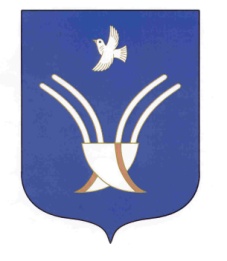 Администрациясельского поселенияЮмашевский сельсоветмуниципального района Чекмагушевский район Республики Башкортостан